事務連絡令和２ 年 ３ 月 10 日都道府県各 指定都市 民生主管部(局) 御中中核市厚生労働省社会・援護局福祉基盤課新型コロナウイルス感染症により機能停止等となった社会福祉施設等に対する融資について 独立行政法人福祉医療機構では、社会福祉施設等を整備する際に必要となる設置・整備資金や経営資金を長期・固定・低利で融資しており、令和２年２月 21 日付事務連絡「新型コロナウイルス感染症により機能停止等となった社会福祉施設等に対する融資について」のとおり、新型コロナウイルス感染症により、当該施設の責に帰することができない事由で機能停止等になった場合の経営資金については、通常の融資条件から貸付利率の引き下げ等の優遇措置を講じた融資(以下「優遇融資」という。)を行っております。この度、当該優遇融資の条件について、貸付利率の引き下げ等の更なる拡充を行うこととなりましたので、対象となった社会福祉施設等が必要に応じて本優遇融資を活用できるよう、管内の市区町村や関係機関、社会福祉施設等に対する周知について、ご協力いただきますようお願い申し上げます。なお、融資の相談及び今後の手続等につきましては、(別紙)下部に記載の「(参考２)独立行政法人福祉医療機構相談窓口」までお問い合わせいただきますよう、あわせてご周知ください。【担当連絡先】厚生労働省社会・援護局福祉基盤課振興係代表電話：03-5253-1111(内線 2866)直通電話：03-3595-2616新型コロナウイルス感染症により機能停止等となった社会福祉施設等に対する優遇融資の概要　(独立行政法人福祉医療機構 福祉貸付事業)下記の通り、優遇融資の条件について、貸付利率の引き下げ等の更なる拡充を行います。※ 今回の拡充以前にご相談いただいた法人におかれましても、本件による優遇融資をご利用いただけます。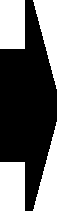 (※)既往貸付金については、最大６か月を限度として返済猶予のご相談に応じております。融資の相談につきましては、(参考２)独立行政法人福祉医療機構相談窓口までお問い合わせください。(参考１)独立行政法人福祉医療機構 ホームページ https://www.wam.go.jp/hp/(参考２)独立行政法人福祉医療機構 相談窓口［融資相談］福祉医療貸付部 福祉審査課 融資相談係( TEL:03-3438-9298 ) ＮＰＯリソースセンター ＮＰＯ支援課 (TEL:03-3438-4756)大阪支店 福祉審査課 融資相談係	(TEL:06-6252-0216)［返済相談］顧客業務部 顧客業務課	(TEL:03-3438-9939)福祉貸付問合せフォーム：https://www.int.wam.go.jp/wamhp/hp/info-tabid-640/info-fukushi-tabid-2374/